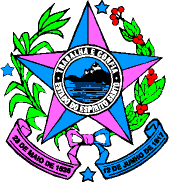 GOVERNO DO ESTADO DO ESPÍRITO SANTO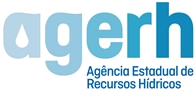 SECRETRIA DE ESTADO DE MEIO AMBIENTE E RECURSOS HÍDRICOS - SEAMAAGÊNCIA ESTADUAL DE RECURSOS HÍDRICOS - AGERHANEXO III - RECURSO REGIME DE TELETRABALHOEDITAL 	/ 	GOVERNO DO ESTADO DO ESPÍRITO SANTOSECRETRIA DE ESTADO DE MEIO AMBIENTE E RECURSOS HÍDRICOS - SEAMAAGÊNCIA ESTADUAL DE RECURSOS HÍDRICOS - AGERHANEXO III - RECURSO REGIME DE TELETRABALHOEDITAL 	/ 	NOME DO SERVIDOR:NÚMERO FUNCIONAL E VÍNCULO:SETOR NA AUTARQUIA:LOCALIZAÇÃO:FUNDAMENTAÇÃO/JUSTIFICATIVA (ANEXAR DOCUMENTOS COMPROBATÓRIOS)FUNDAMENTAÇÃO/JUSTIFICATIVA (ANEXAR DOCUMENTOS COMPROBATÓRIOS)Declaro ter ciência e estar de acordo com os termos estabelecidos na Lei Complementar 874 de 14 de dezembro de 2017 e no Decreto 4712-R de 20 de agosto de 2020, comprometendo-me a cumprir todas as disposições nelas citadas, estando ainda ciente de que seu descumprimento implica em desligamento automático do regime de teletrabalho por parte da administração.Declaro ter ciência e estar de acordo com os termos estabelecidos na Lei Complementar 874 de 14 de dezembro de 2017 e no Decreto 4712-R de 20 de agosto de 2020, comprometendo-me a cumprir todas as disposições nelas citadas, estando ainda ciente de que seu descumprimento implica em desligamento automático do regime de teletrabalho por parte da administração.DATA E ASSINATURA DO SERVIDORDATA E ASSINATURA DO SERVIDOR